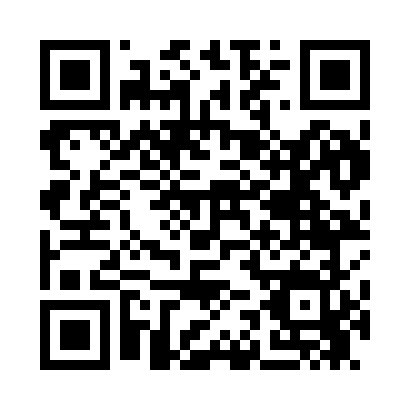 Prayer times for Wickerton, Pennsylvania, USAMon 1 Jul 2024 - Wed 31 Jul 2024High Latitude Method: Angle Based RulePrayer Calculation Method: Islamic Society of North AmericaAsar Calculation Method: ShafiPrayer times provided by https://www.salahtimes.comDateDayFajrSunriseDhuhrAsrMaghribIsha1Mon4:035:391:075:058:3510:122Tue4:045:401:085:058:3510:113Wed4:045:401:085:068:3510:114Thu4:055:411:085:068:3510:105Fri4:065:411:085:068:3510:106Sat4:075:421:085:068:3410:097Sun4:075:431:085:068:3410:098Mon4:085:431:095:068:3410:089Tue4:095:441:095:068:3310:0810Wed4:105:451:095:068:3310:0711Thu4:115:451:095:068:3210:0612Fri4:125:461:095:068:3210:0513Sat4:135:471:095:068:3110:0514Sun4:145:471:095:068:3110:0415Mon4:155:481:095:068:3010:0316Tue4:165:491:095:068:3010:0217Wed4:185:501:105:068:2910:0118Thu4:195:511:105:068:2810:0019Fri4:205:511:105:068:289:5920Sat4:215:521:105:068:279:5821Sun4:225:531:105:058:269:5722Mon4:235:541:105:058:259:5623Tue4:255:551:105:058:259:5424Wed4:265:561:105:058:249:5325Thu4:275:561:105:058:239:5226Fri4:285:571:105:048:229:5127Sat4:295:581:105:048:219:4928Sun4:315:591:105:048:209:4829Mon4:326:001:105:048:199:4730Tue4:336:011:105:038:189:4531Wed4:356:021:105:038:179:44